CYCLE RALLY  BY NCC MANGALDAI COLLEGEThe Cadets of NCC, Mangaldai College (5 ASSAM BN NCC TEZPUR) organised a Cycle Rally on  20th  December, 2020 with the Motto “ Save Fuel, Save Environment”.  Fifty cadets of NCC Mangaldai College participated in the Cycle Rally and the Rally covered a distance of about 10KM. 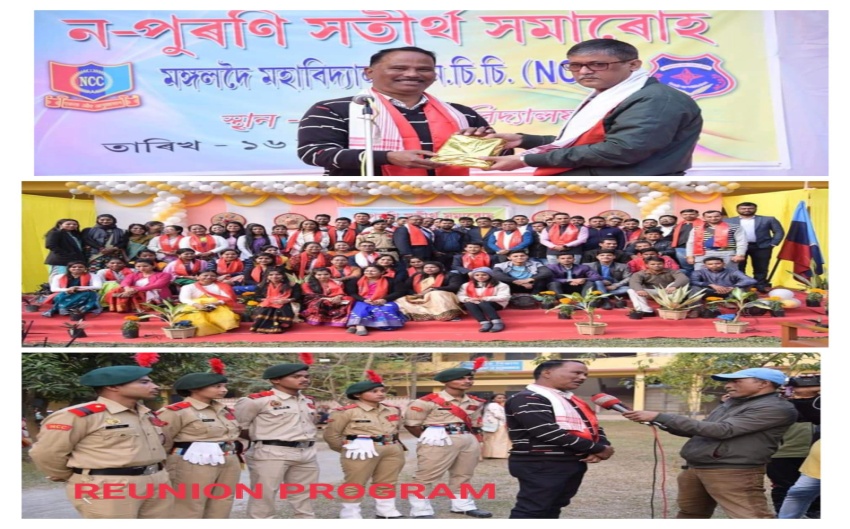 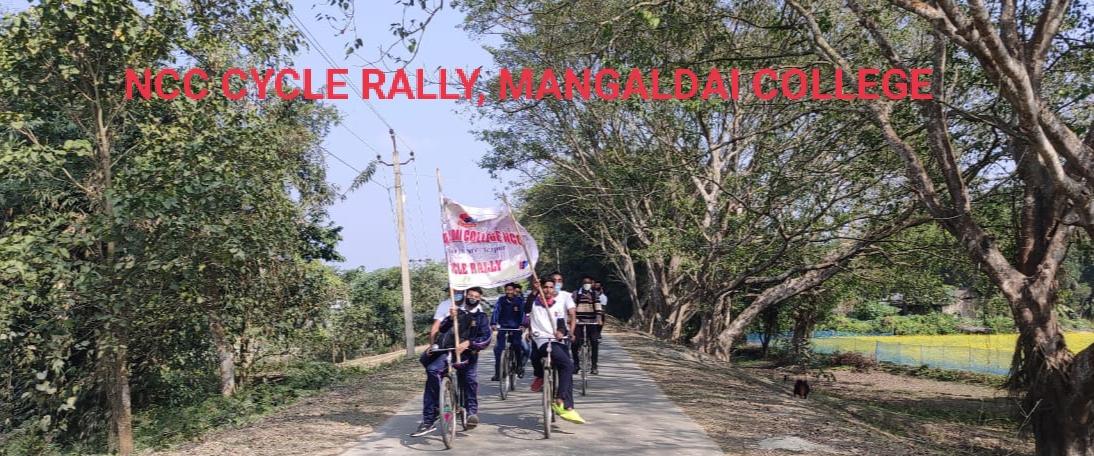 